COPIAS DE LLAVES EN VALENCIA¿Necesitas una copia de llaves en valencia?  Nosotros la tenemos.ADMcerrajeros, tu cerrajero en valencia, dispone en su tienda del Mercado de ruzafa, un amplio catálogo con más de 1000 referencias para tu duplicado de llaves, eficaz y seguro.Si por algo nos llevan eligiendo nuestros clientes año tras año, es por la garantía que ofrecemos. Ya que queremos que nuestros clientes queden 100% satisfechos, al hacerse las copias de las llaves y para ello ofrecemos buen servicio al mejor precio.¿QUE TIPO DE LLAVES DUPLICAMOS Y PRECIOS?En nuestra cerrajería en ruzafa, puedes duplicar llaves desde 1.50€ y al momento.Dentro de los muchos modelos que existen podrás encontrar:Llaves de serretaLlaves de doble serretaLlaves de seguridadLlaves de gorjasLlaves de gorjas frontalLlaves Multilock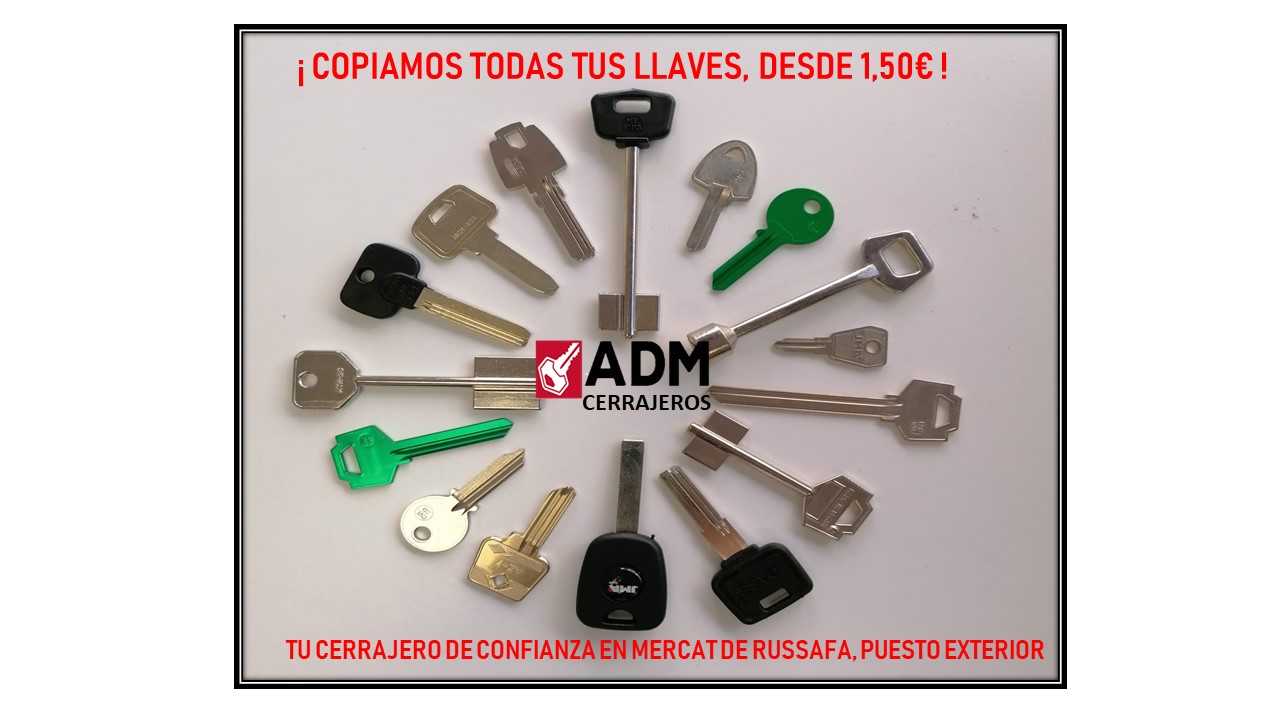 Además, realizamos duplicados de llaves especiales, de marcas de  bombillos de seguridad tales como:EVVA- MAUER – RB LOCKS – CES CYLINDERSiempre  bajo un protocolo,  KEY CONTROL, para seguridad de nuestros clientes.En nuestra cerrajería en Ruzafa, también encontraras el servicio de Duplicado y Reparación de mandos de vehículos, NO IMPORTA EL MODELO, PREGUNTANOS!!Ofrecemos un servicio adaptado a vuestra necesidad, por eso con tan solo un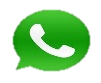 WhatsApp              658 999 577, e indicando  MARCA, MODELO Y AÑO del vehículo podremos  ofrecerte:Apertura urgente de vehículosCopia y reparación de llaves con o sin chip Reparación y codificación de bombinesCarcasas protectoras para mandos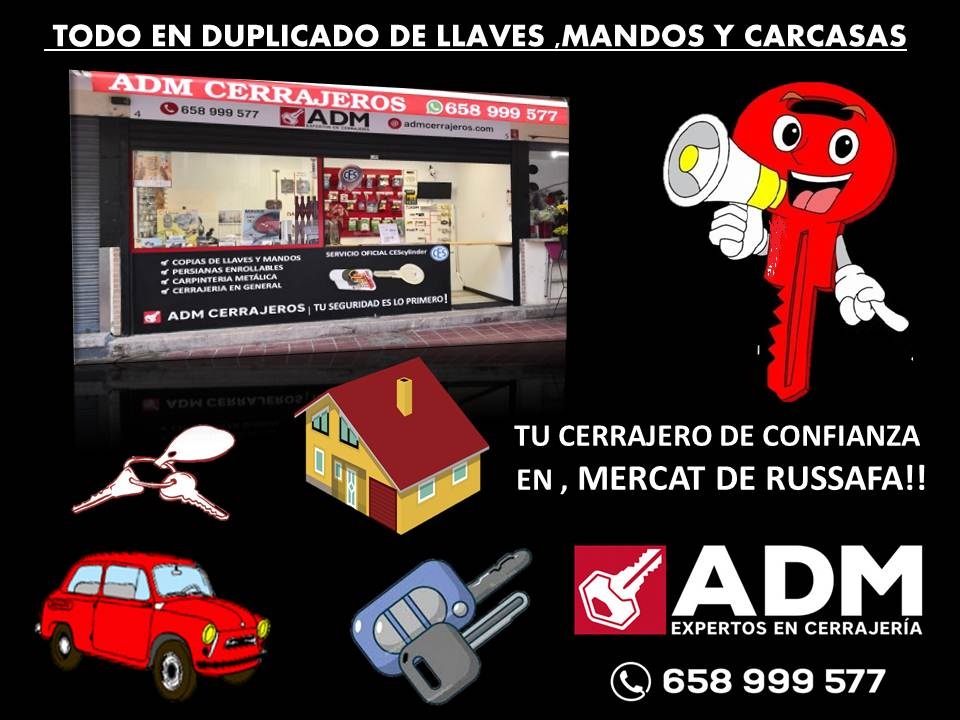      Recibe la mejor atención en tu cerrajería del Mercado de ruzafa, Admcerrajeros.